						Předkládá:	Mgr. Jiří Pospíšil,								1. náměstek primátora						Zpracovaly:	Mgr. Alexandra Klímková,				vedoucí Odboru správy a údržby 				majetku města								Zuzana Najbrová,			odborný referent oddělení nakládání s majetkem města Odboru SÚMMZasedání Zastupitelstva města Prostějovakonané dne 07. 12. 2021Schválení prodeje části pozemku p.č. 7575/175 v k.ú. ProstějovNávrh usnesení:Zastupitelstvo města Prostějovas c h v a l u j eprodej části pozemku p.č. 7575/175 – ostatní plocha v k.ú. Prostějov o výměře 105 m2 (dle geometrického plánu č. 6901-63/2021 ze dne 13.07.2021 označena jako díl „a“) společnosti TOMI - REMONT a.s., se sídlem Prostějov, Přemyslovka 2514/4, PSČ: 796 01, IČ: 255 08 571, za následujících podmínek:za kupní cenu ve výši dle znaleckého posudku (cena obvyklá), tj. 38.960 Kč (cca 371 Kč/m²), splatnou před podpisem kupní smlouvy,náklady spojené s vypracováním geometrického plánu, znaleckého posudku a správní poplatek spojený s  podáním návrhu na povolení vkladu vlastnického práva do katastru nemovitostí uhradí kupující.Důvodová zpráva:Odbor správy a údržby majetku města v rámci nápravy nedostatků vyplynulých ze závěrů inventury majetku Statutárního města Prostějova v roce 2020 zjistil, že část pozemku  Statutárního města Prostějova p.č. 7575/175 – ostatní plocha v k.ú. Prostějov v lokalitě Močidýlka v Prostějově o výměře cca 100 m2 je součástí oploceného areálu společnosti TOMI - REMONT a.s., se sídlem Prostějov, Přemyslovka 2514/4, PSČ: 796 01, IČ: 255 08 571. Odbor správy a údržby majetku města v této souvislosti vyzval uvedenou společnost k majetkoprávnímu dořešení užívání předmětné části pozemku p.č. 7575/175 v k.ú. Prostějov. Na výzvu reagovala společnost TOMI - REMONT a.s., dne 14.12.2020 žádostí o prodej předmětné části pozemku. Záležitost je řešena pod Sp.Zn. OSUMM 399/2020.Stanoviska odborů MMPv (subjektů):1. Odbor územního plánování a památkové péče nemá k prodeji uvedené části pozemku žádné připomínky.2. Odbor rozvoje a investic doporučuje žádost o prodej výše uvedeného pozemku řešit směnou části pozemku p.č. 7575/175 v k.ú. Prostějov za neoplocenou část pozemku p.č. 7575/173 v k.ú. Prostějov.(pozn. Odboru SÚMM – k možné směně za neoplocenou část pozemku p.č. 7575/173  v k.ú. Prostějov dle doporučení Odboru rozvoje a investic Odbor SÚMM sděluje, že z důvodu nevyužitelnosti této části pozemku pro případnou výsadbu dřevin či jiný záměr města z důvodu existence vzdušného vedení VN na tomto pozemku a vzhledem k tomu, že se předmětná část pozemku nachází v ochranném pásmu přilehlé železnice, bylo doporučeno záležitost řešit formou prodeje, nikoliv formou směny).3. Odbor životního prostředí nemá námitek k prodeji nebo případné směně pozemku.4. Odbor dopravy jako příslušný silniční správní úřad pro místní komunikace, veřejně přístupné účelové komunikace a silnice II. a III tříd dle § 40 odst. 4 a 5 zákona č. 13/1997 Sb., o pozemních komunikacích, ve znění pozdějších předpisů, s prodejem oplocené části pozemku souhlasí.Rada města Prostějova dne 09.03.2021 usnesením č. 1187 vyhlásila záměr prodeje části pozemku p.č. 7575/175 – ostatní plocha v k.ú.  Prostějov o výměře cca 100 m² (přesná výměra bude známa po vyhotovení geometrického plánu) společnosti TOMI – REMONT a.s., se sídlem Prostějov, Přemyslovka 2514/4, PSČ: 796 01, IČ: 255 08 571, za následujících podmínek:za kupní cenu ve výši dle znaleckého posudku (cena obvyklá) splatnou před podpisem kupní smlouvy,náklady spojené s vypracováním geometrického plánu, znaleckého posudku a správní poplatek spojený s podáním návrhu na povolení vkladu vlastnického práva do katastru nemovitostí uhradí kupující.Záměr prodeje předmětné části pozemku byl v souladu s příslušnými ustanoveními zákona č. 128/2000 Sb., o obcích (obecní zřízení), ve znění pozdějších předpisů, zveřejněn vyvěšením na úřední desce Magistrátu města Prostějova a způsobem umožňujícím dálkový přístup. K vyhlášenému záměru se v zákonem stanovené lhůtě nikdo jiný nepřihlásil.Dle zpracovaného geometrického plánu č. 6901-63/2021 ze dne 13.07.2021 se jedná o část pozemku p.č. 7575/175 v k.ú. Prostějov o výměře 105 m2 označenou jako díl „a“. Na základě zpracovaného znaleckého posudku byla obvyklá cena této části pozemku znalcem stanovena ve výši 38.960 Kč (tj. cca 371 Kč/m2).5. Stanovisko předkladatele:Odbor správy a údržby majetku města nemá námitek ke schválení prodeje části pozemku p.č. 7575/175 v k.ú. Prostějov o výměře 105 m2 společnosti TOMI - REMONT a.s., se sídlem Prostějov, Přemyslovka 2514/4, PSČ: 796 01, IČ: 255 08 571, za podmínek dle návrhu usnesení. Společnost TOMI - REMONT a.s. není dlužníkem Statutárního města Prostějova.Materiál byl předložen k projednání na schůzi Finančního výboru dne 30.11.2021. Přílohy:situační mapa – Příloha č. 1přehledová mapa – Příloha č. 2situační mapa s vyznačením pozemků Statutárního města Prostějova (vyznačeny růžově) – Příloha č. 3geometrický plán č. 6901-63/2021 ze dne 13.07.2021 s vyznačením předmětu prodeje – Příloha č. 4fotodokumentace – Příloha č. 5Příloha č. 1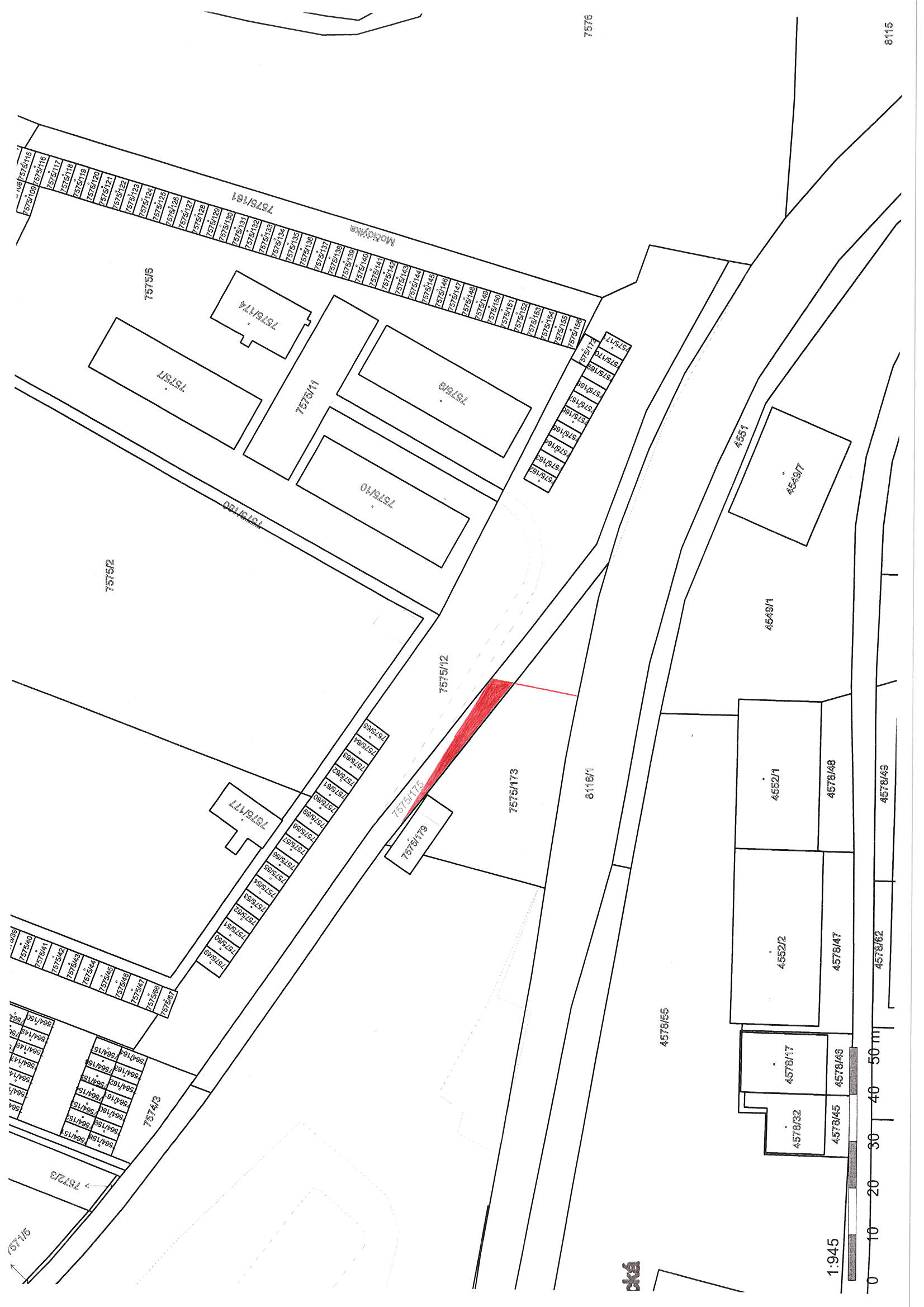 Příloha č. 2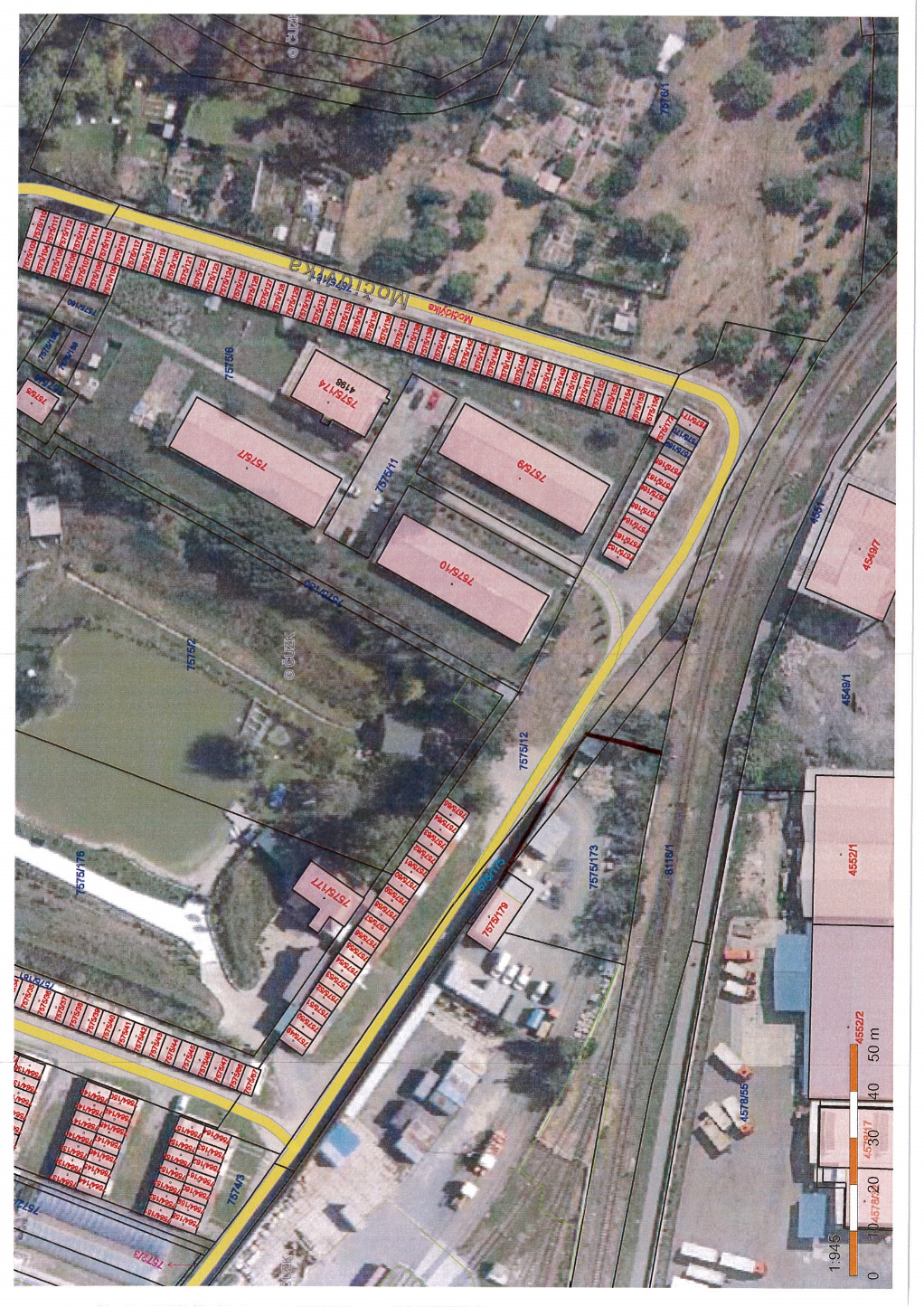 Příloha č. 3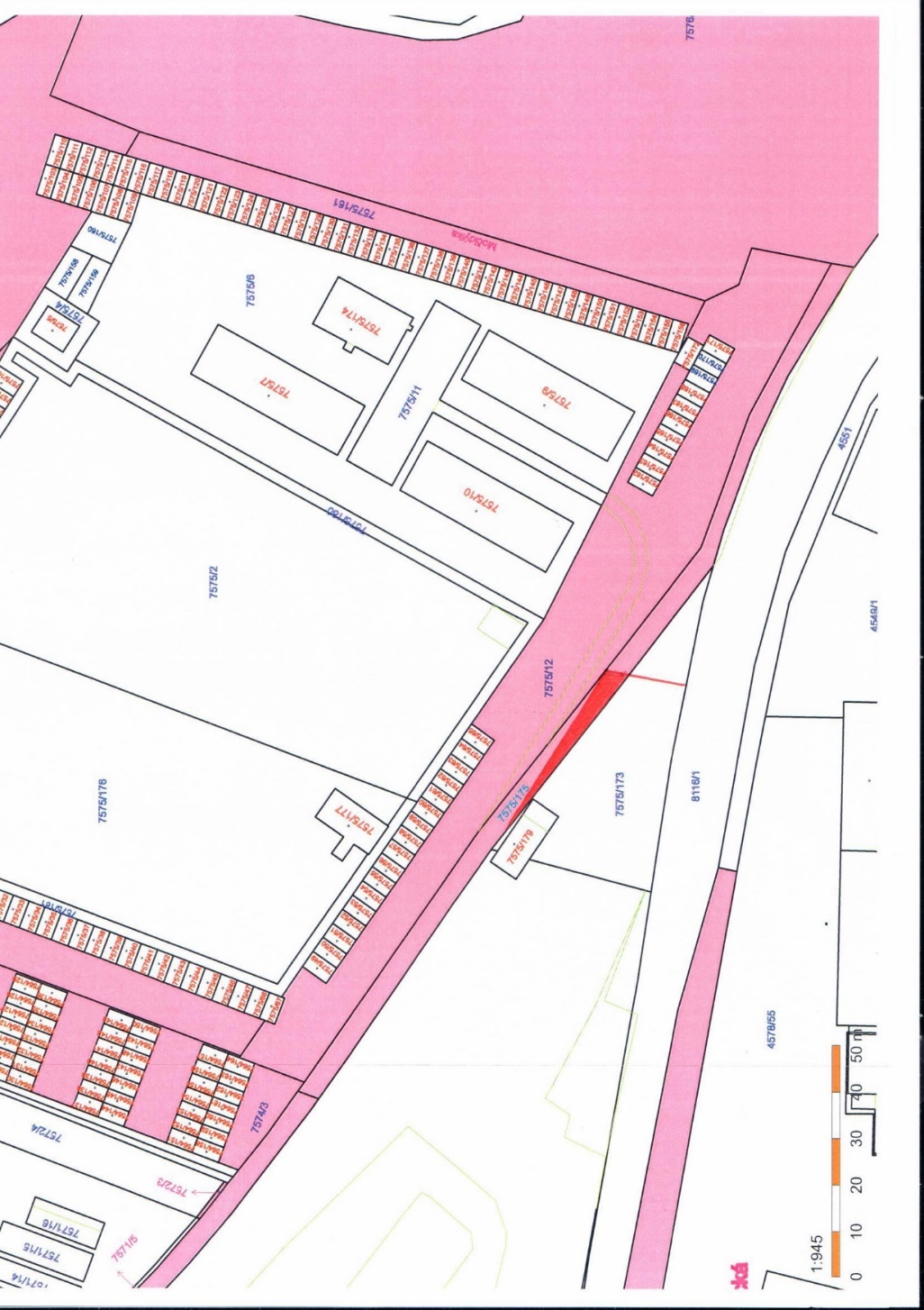 Příloha č. 4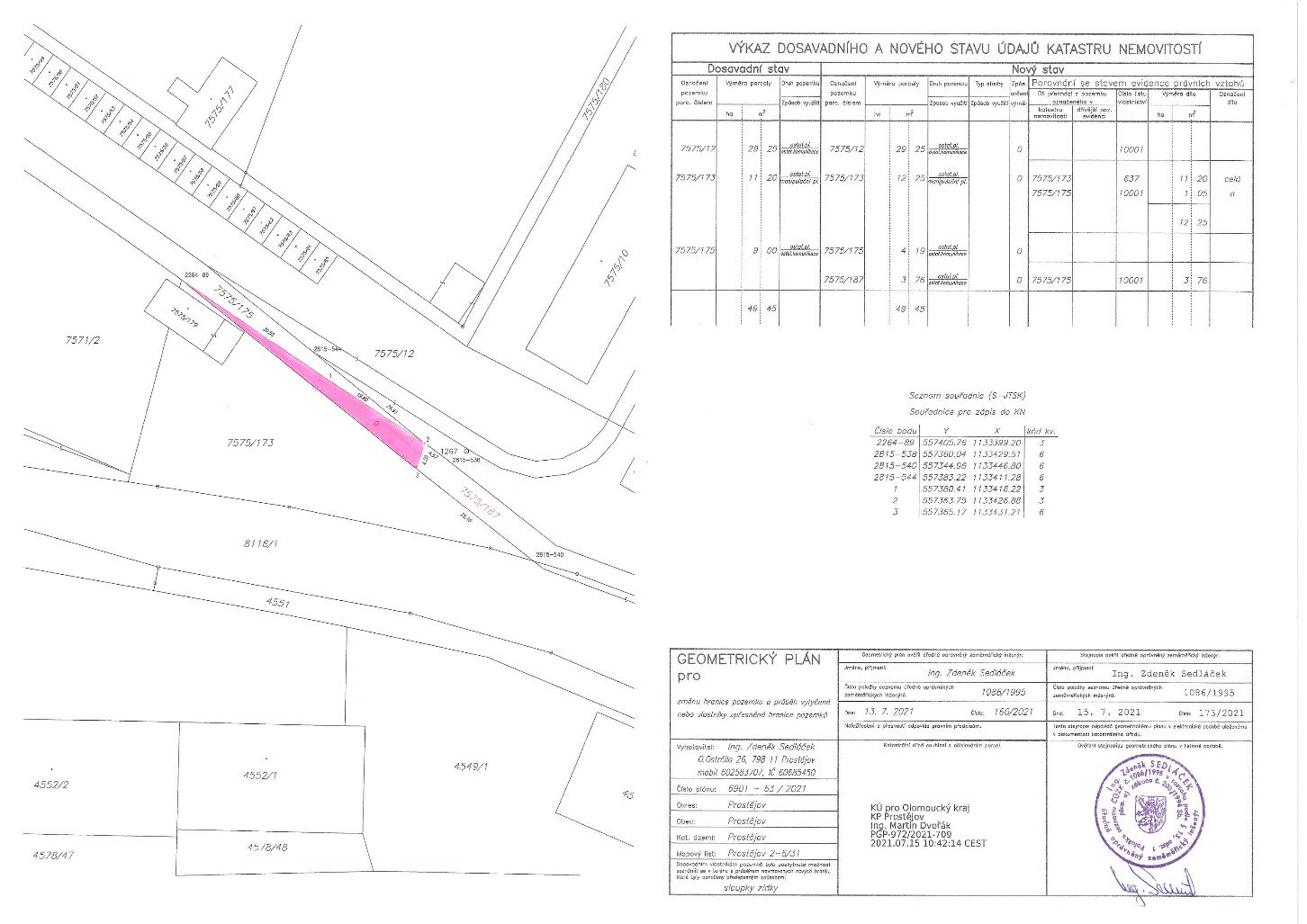 Příloha č. 5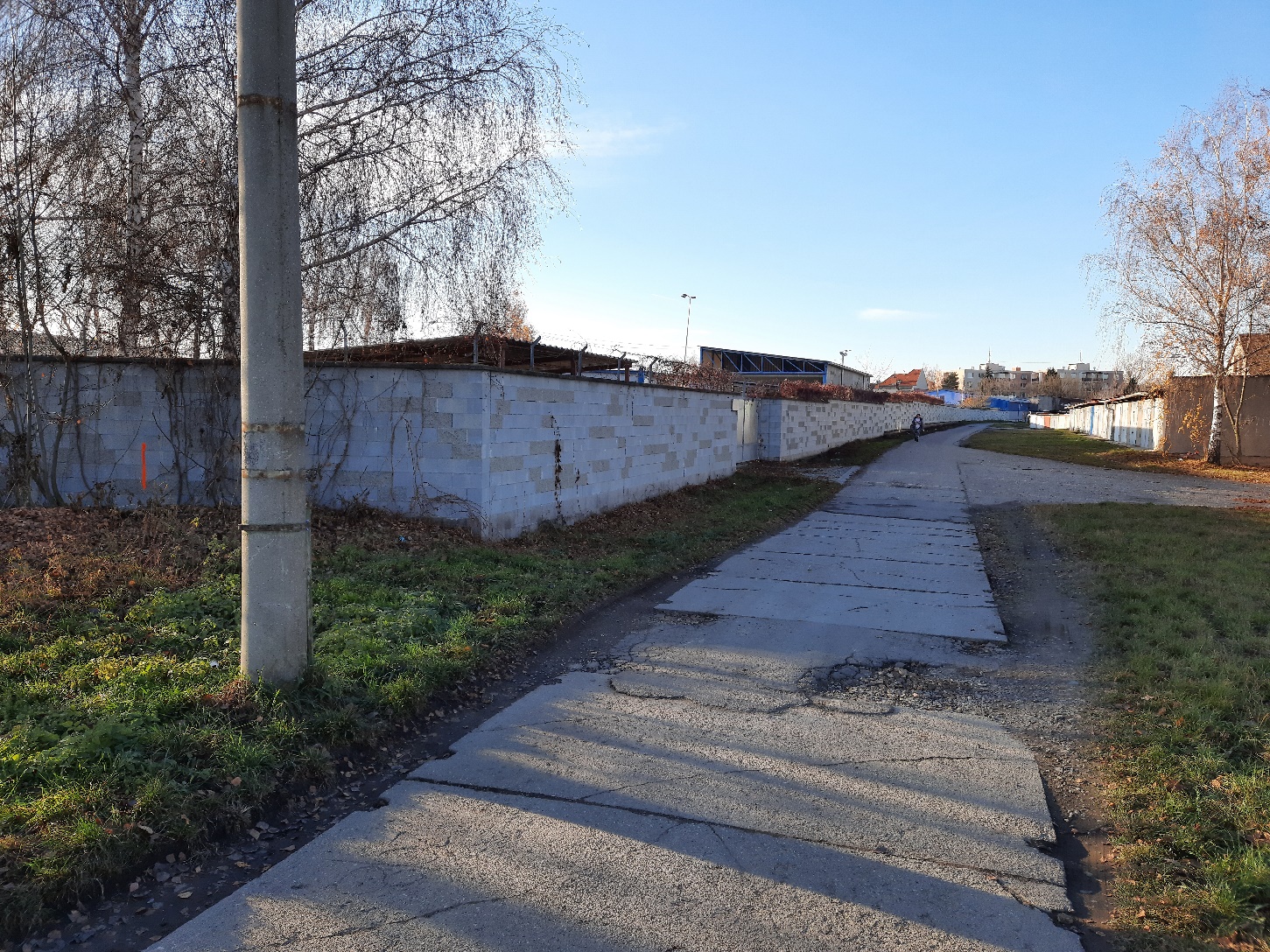 P o d p i s yP o d p i s yP o d p i s yP o d p i s yPředkladatelMgr. Jiří Pospíšil, 1. náměstek primátora19.11.2021Mgr. Pospíšil, v.r.Za správnostMgr. Alexandra Klímková, vedoucí Odboru správy a údržby majetku města19.11.2021Mgr. Klímková, v.r.Zpracovatel Zuzana Najbrová, odborný referent oddělení nakládání s majetkem města Odboru SÚMM19.11.2021v z. Bc. Hofman, v.r.Důvodová zpráva obsahuje stanoviska dotčených odborů MMPv (subjektů)Důvodová zpráva obsahuje stanoviska dotčených odborů MMPv (subjektů)Důvodová zpráva obsahuje stanoviska dotčených odborů MMPv (subjektů)Důvodová zpráva obsahuje stanoviska dotčených odborů MMPv (subjektů)Odbor MMPv (subjekt)Odbor MMPv (subjekt)Stanovisko ze dneResumé1.OÚPPP09.02.2021nemá žádné připomínky2.ORI25.01.2021doporučuje řešit směnou pozemků3.OŽP08.02.2021nemá námitek k prodeji či směně pozemku4.OD21.01.2021souhlasí s prodejem části pozemku5.OSÚMM15.11.2021nemá námitek